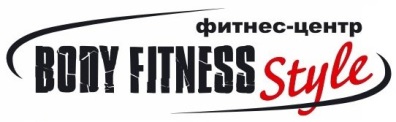 ПОЛОЖЕНИЕ о проведении турнира по армспортув рамках спортивного фестиваля « Fitness Weekend 2015»Цели и задачи-популяризация армрестлинга, как вида спорта;-пропаганда здорового образа жизни среди населения г. Пскова;-выявление сильнейших спортсменов.МЕСТО И СРОКИ ПРОВЕДЕНИЯТурнир будет проходить 13 декабря 2015 года, в спортивном зале фитнес-центра «Body Fitness Style» по адресу г. Псков ул.Гагарина, д.4.Регистрация в 12:45.Начало соревнований в 13:00.ПРОГРАММА СОРЕВНОВАНИЙОсновой правил являются технические правила Российской Ассоциации Армспорта (РАА).Соревнования по армспорту проводятся в личном  зачёте в положении стоя правой, по действующим правилам, с выбыванием после двух поражений.Победители соревнований определяются судейской коллегией по установленным правилам.СУДЕЙТВООбщее руководство организацией и проведением соревнований осуществляет организационный комитет фитнеc-центра «Body Fitness Style».Главный судья  - Семёнов С.УЧАСТНИКИ СОРЕВНОВАНИЙК участию в соревнованиях допускаются все желающие мужчины и женщины в возрасте от 18 лет.Экипировка участников соревнований в обязательном порядке включает наличие спортивной формы.Прием заявок на участие осуществляется на рецепции фитнес-центра «Body Fitness Style» и по телефону 735-066.Заявки принимаются до 10 декабря 2015г. НАГРАЖДЕНИЕ ПОБЕДИТЕЛЕЙПобедители и призеры в весовых категориях награждаются грамотами и призами от спонсоров турнира.РАСХОДЫРасходы по проведению соревнований, судейству, награждению победителей несёт организационный комитет фитнес-центра и спонсоры турнира. 			